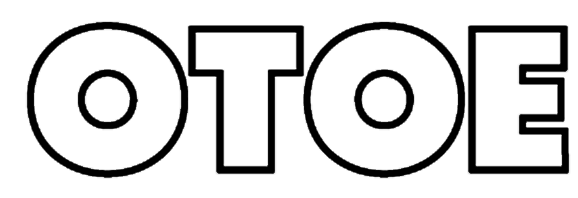 ΑΝΑΚΟΙΝΩΣΗ Νο 10	Αθήνα, 28 Απριλίου 20221η ΜΑΗ 2022ΣΥΝΕΧΙΖΟΥΜΕ ΝΑ ΑΓΩΝΙΖΟΜΑΣΤΕΓΙΑ ΔΗΜΟΚΡΑΤΙΑ – ΕΙΡΗΝΗ - ΙΣΟΤΗΤΑΣυναδέλφισσες, Συνάδελφοι, Σήμερα που η δημοκρατία βάλλεται και αμφισβητείται παντοιοτρόπως.Σήμερα που η ειρήνη είναι ζητούμενο για την Ευρώπη και τον κόσμο ολόκληρο.Σήμερα που η ισότητα αποτελεί  αναγκαία προϋπόθεση για να δοθούν λύσεις και απαντήσεις σε σύγχρονα και σύνθετα προβλήματα ενός κόσμου που μεταβάλλεται με ταχύτατους ρυθμούς.Σήμερα που οι εργαζόμενοι βρίσκονται αντιμέτωποι με νέες προκλήσεις για το μέλλον της εργασίας και των δικαιωμάτων τους.Η επέτειος της Πρωτομαγιάς του Σικάγου είναι ένας φωτεινός σταθμός για τους αγώνες και τις κατακτήσεις του συνδικαλιστικού κινήματος.Συμμετέχουμε στην 24ωρη απεργία της ΓΣΕΕ και ολόκληρου του συνδικαλιστικού κινήματος την Κυριακή 1 Μαΐου, αγωνιζόμενοι:Για την προστασία της Δημοκρατίας και των Δημοκρατικών Θεσμών.Για την υπεράσπιση των Συλλογικών Συμβάσεων και των Ελεύθερων Συλλογικών Διαπραγματεύσεων.Για τις Συνδικαλιστικές Ελευθερίες, με σεβασμό στην συνδικαλιστική δράση ως πυλώνα της σύγχρονης δημοκρατίας.Για ισχυρό Δημόσιο Εθνικό Σύστημα Υγείας.Για Δημόσιο Σύστημα Κοινωνικής Ασφάλισης.Για το δικαίωμα στην επανεκπαίδευση, στην κατάρτιση σε νέες δεξιότητες, στην ισότητα των δικαιωμάτων και των ευκαιριών σε κάθε χώρο του κλάδου.Συναδέλφισσες, Συνάδελφοι,	Βρισκόμαστε μπροστά σε συνεχόμενες και ανησυχητικές εξελίξεις για τους εργαζόμενους, για την κοινωνία, για τους δημοκρατικούς θεσμούς.	Σήμερα αναδεικνύεται περισσότερο από ποτέ η σημασία της συλλογικής δράσης μέσα από τα συνδικάτα και τους συλλογικούς φορείς.	Ο ατομισμός, η ιδιώτευση, η αποχή, είναι αδιέξοδες και πρόσκαιρες «λύσεις».	Στρατηγικά μόνο μέσα από ισχυρά συνδικάτα με όραμα, με αποφασιστικότητα και ρεαλισμό, μαζί με την συμμετοχή των εργαζομένων, μπορούμε να υπερασπιστούμε την δημοκρατία, τους εργασιακούς θεσμούς, τις Συλλογικές Συμβάσεις Εργασίας, να δώσουμε λύσεις και απαντήσεις στα σύγχρονα προβλήματα και να κάνουμε πράξη τις διεκδικήσεις μας.ΣΥΜΜΕΤΕΧΟΥΜΕ ΣΤΗΝ ΑΠΕΡΓΙΑΚΗ ΣΥΓΚΕΝΤΡΩΣΗ ΤΗΣ ΓΣΕΕ ΣΤΗΝ ΠΛΑΤΕΙΑ ΚΛΑΥΘΜΩΝΟΣ ΤΗΝ ΚΥΡΙΑΚΗ 1η ΜΑΗ ΚΑΙ ΩΡΑ 11.00          Με  συναδελφικούς  χαιρετισμούς                   Ο ΠΡΟΕΔΡΟΣ                           Ο ΓΕΝ. ΓΡΑΜΜΑΤΕΑΣ  Γιωργοσ μοτσιοσ                         ανδρεασ καλλιρησ  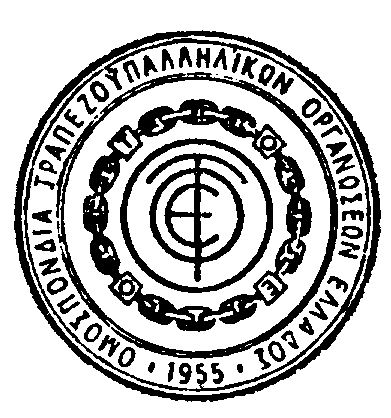 